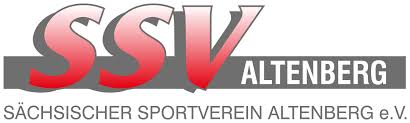 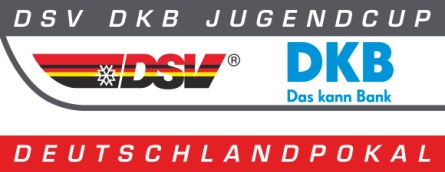 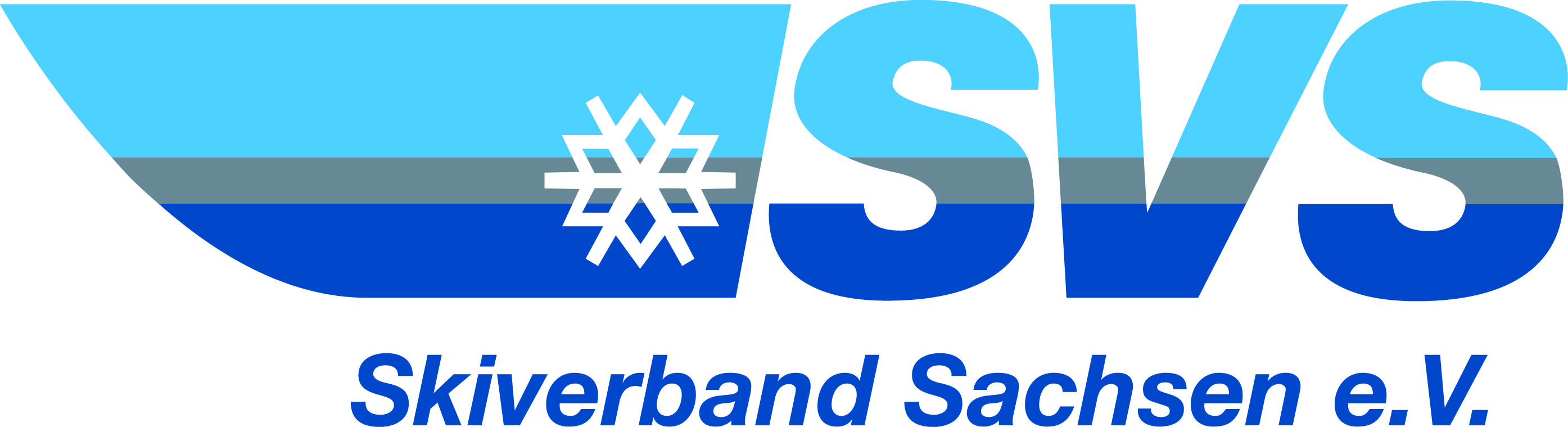 Einladung und Ausschreibungzum„1.DKB DSV Jugendcup/Deutschlandpokal“am30.09. – 03.10.2021„SPARKASSEN ARENA Altenberg“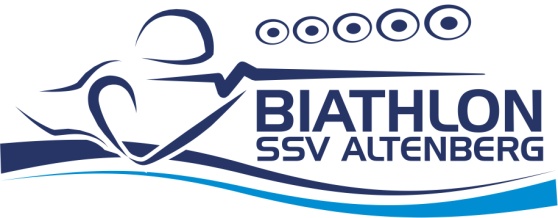 _____________________________________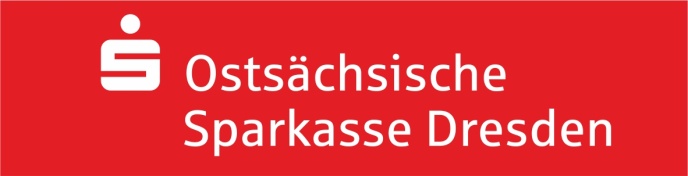 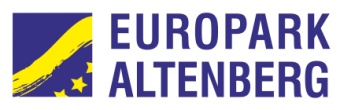 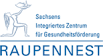 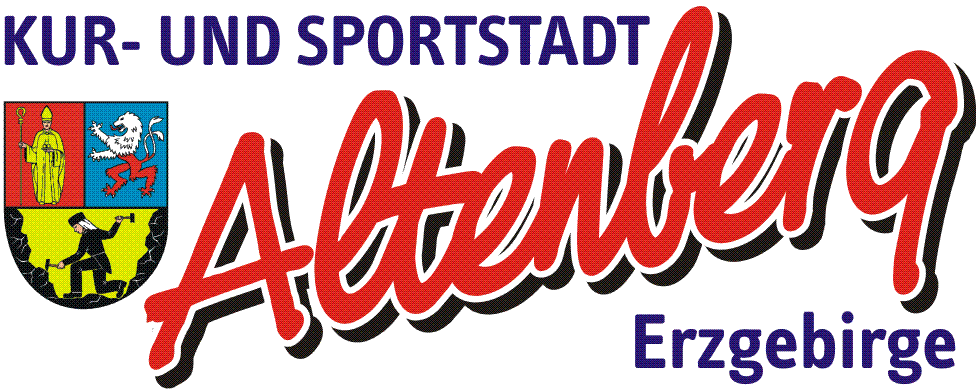 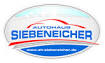 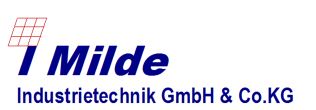 Veranstalter:				Deutscher SkiverbandAusrichter:				Sächsischer Sportverein Altenberg e.V./Abt. BiathlonWettkampfort:			„SPARKASSEN-ARENA“ AltenbergWettkampfbeauftragter:		Norbert BaierGesamtleiter:				Eberhard RöschWettkampfleiter:			Marie-Christin KlossChef Kampfrichter:			Olaf SchmidtChef Schießstand:			Andreas PlacktiesChef Strecke:				Marcus BöhmeChef Stadion:				Marcus BöhmeStädtische Angelegenheiten:	Marcel ReuterZeitnahme:				Computerservice RichterMed. Dienst:				DRK Dippoldiswalde/Rehaklinik AltenbergCoronabeauftragter:			Markus Wiesenberg________________________________________________________________________________Wettkampfbüro:		„SPARKASSEN-ARENA“ Altenberg				Email.: e.roesch@ssv-altenberg.de				Tel.: 035056 – 229699	Fax.: 035056 – 229744Meldungen:			über DSV RennverwaltungMeldeschluss:			Montag, 27.09.21 über DSV RennverwaltungMeldegebühr:			8.-€ Starter/Wettkampf pro Wettkampf , für die Sportler/innen, die				ausgelost wurden.Haftung:	Jeder Teilnehmer wird auf die Versicherungspflicht hingewiesen. Veranstalter und Ausrichter übernehmen keine	Haftung für Unfälle gegenüber Dritten.	Wir verweisen auf die aktuellen Datenschutzbestimmungen,die für diesen Wettkampf volle Gültigkeit besitzen.Quartiere:			Tourist-Info-Büro Altenberg				Am Bahnhof 1 – 01773 Altenberg				Tel.: 035056-23993		Fax.: 035056-23994				info@altenberg-urlaub.de		www.altenberg.deWettkampfbestimmungen:	Die Wettkämpfe werden nach den Regeln der IBU, den 				Ergänzungen des DSV zu den Wettkampfregeln der IBU ( Stand				Oktober 2021 ) und dem Reglement „DSV Jugendcup/				Deutschlandpokal 2021/22“ durchgeführt.				Alle Teilnehmer erkennen die Datenschutzerklärung des DSV 				( Stand September 2021 ) an.Haftung:	Die Teilnehmerinnen/Teilnehmer verzichten mit Abgabe der Meldung für alle im Zusammenhang mit der Veranstaltung erlittenen Unfälle oder Schäden auf jedes Recht des Vorgehens oder Rückgriffs gegen die Ausrichter und Veranstalter, dessen Beauftragte, Sportwarte und Helfer, Behörden, Grundstücksbesitzer sowie irgendwelche anderen Personen, die mit der Organisation der Veranstaltung in Verbindung stehen.Diese Vereinbarung wird mit der Abgabe der Meldung gegenüber dem Ausrichter und dem Veranstalter wirksam. Darüber hinaus entstehen keine Ansprüche, insbesondere nicht gegenüber Sponsoren sowie der Stadt Altenberg und dem Skiverband Sachsen. Die Ausrichter und Veranstalter behalten sich das Recht vor, alle durch höhere Gewalt oder aus Sicherheitsgründen oder von Behörden angeordneten erforderlichen Änderungen vorzunehmen oder auch die Veranstaltung abzusagen, falls dies durch außerordentliche Umstände bedingt ist, ohne irgendwelche Schadenersatzpflichten zu übernehmen. Jede Teilnehmerin/jeder Teilnehmer erklärt mit seiner Unterschrift auf dem Anmeldeformular oder dem Abschicken der Online-Meldung, dass er die Bedingungen der Wettkampfausschreibung bezüglich der Durchführung des Wettbewerbs und sonstiger veranstaltungsspezifischen Festlegungen bezüglich der Verantwortlichkeit und des Haftungsverzichts anerkennt, er gegen Unfälle ausreichend versichert ist und auf eigenes Risiko teilnimmt. Jede Teilnehmerin/jeder Teilnehmer bestätigt ausdrücklich, dass die auf dem Nennformular eingetragenen Angaben in vollem Umfang zutreffend sind.
Hygienekonzept 	Es gelten die aktuellen örtlichen Infektionsschutzmaßnahmen nachInfektionsschutzgesetz des Bundesrepublik Deutschland, der sächsischen Corona-Schutzverordnung und der Allgemeinverfügung zum Vollzug des Infektionsschutzgesetzes. Zu beachten sind auch Auflagen des Landkreises und der Gemeinde. Die Teilnehmerinnen und Teilnehmer akzeptieren mit Besuch der Veranstaltung das bestehende Hygienekonzept des Deutschen Skiverbandes und Skiverbandes Sachsen und beachten die dort genannten Auflagen.ACHTUNG: Aufgrund der sich wechselnden aktuellen Coronasituation werden zeitnah weitere Informtionen veröffentlicht !Datenschutz 	Für die öffentliche Repräsentation des organisierten Sports können im Rahmen der ausgeschriebenen Veranstaltung Foto- und Videoaufnahmen angefertigt werden. Des Weiteren werden Ergebnislisten mit personenbezogenen Daten angefertigt und veröffentlicht.  Mit der namentlichen Meldung zu der Veranstaltung wird die Erlaubnis zu den oben genannten Möglichkeiten erteilt. 
Die Teilnehmerinnen und Teilnehmer erlauben mit ihrer Anmeldung zum Wettkampf den Ausrichter und Veranstalter, personenbezogene Daten für Aktionen zu verwenden, die im Zusammenhang mit der Veranstaltung stehen.
Jede Teilnehmerin/jeder Teilnehmer willigt unwiderruflich sowie sachlich und zeitlich unbegrenzt ein, dass ohne Vergütungsanspruch Bild- und Videomaterial aus dem Wettbewerb uneingeschränkt veröffentlicht, an Pressevertreter weitergereicht sowie für Marketingaktivitäten verwendet werden können, auch soweit er selbst abgebildet ist. Streckenlängen:		Die Streckenlängen sind auf der Grundlage des „Reglements		für die DM/DJM/DP/DSV Schülercup“ des DSV vom 22.10.2020		festgelegt.			Freitag - Sprint		Samstag - MassenstartJugend 16 w			6 km		l/s			4,5 km 	l/s	Jugend 17 w + Jug II w	6 km		l/s			6 km		l/s/l/s	Jugend 16 m		 	7,5 km		l/s			4,5 km		l/s	Jugend 17 m + Jug II		7,5 km		l/s			7,5 km		l/s/l/sStrafrunde:	Roller – 150 m/Fehler				Cross – 75 m/Fehler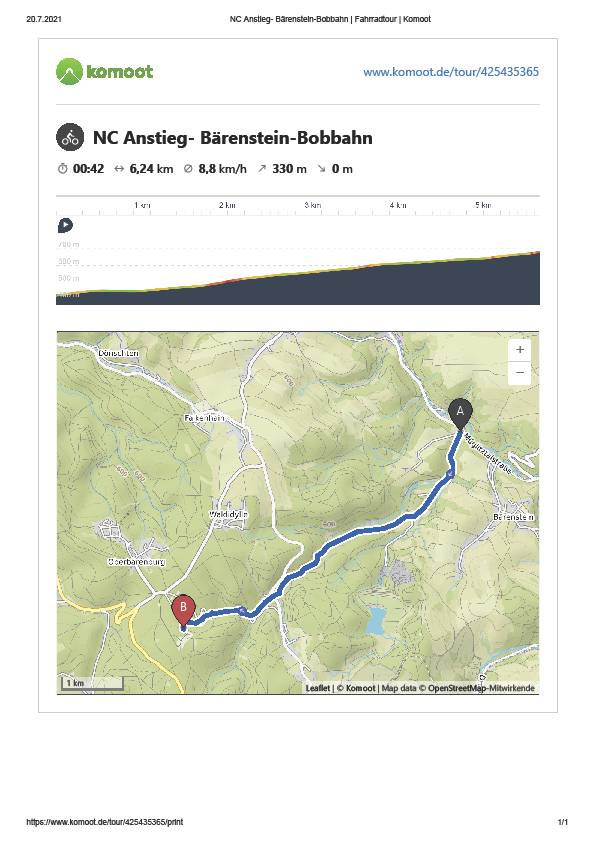 Der Langlaufwettkampf KT ( Berglauf ) wird am 03.10.21 auf einer abgesperrten öffentlichen Straße durchgeführt.Das Tragen eines Helmes ist obligatorisch.Weitere org. Hinweise erfolgen im Rahmen der Mannschaftsführer-besprechung.Zum Profil ist zu vermerken, dass die letzten 1,1 km auf der Versorgungsstraße in der Bobbahn gelaufen werden.Dieser Teil kann im Profil nicht maßstabsgerecht ausgedruckt werden.Die Steigung in diesem Bereich beträgt im Durchschnitt 10%.  Programm/ZeitfolgeDonnerstag, 30.09.21:Uhrzeit			Bezeichnung09.00 – 10.30 Uhr		offizielles Training – männlich11.00 – 12.30 Uhr		offizielles Training – weiblichbis 12.30 Uhr			Abgabe der Meldelisten für Sprint14.00 Uhr			Auslosung im Zielhaus in der „Sparkassen Arena“Nachmittags Besichtigung der Rollerstrecke für Berglauf möglich ( nur mit PKW/Kleinbussen abfahren ) !!					Kein Rollertraining !!17.30 Uhr			Mannschaftsführersitzung ( Ort wird noch bekannt gegeben )Freitag, 01.10.21:		Uhrzeit			Bezeichnung08.45 – 09.30 Uhr		Anschießen - männlich09.35.30 Uhr			Start – Sprint/männlich11.30 – 12.15 Uhr		Anschießen - weiblich12.20.30 Uhr			Start – Sprint/weiblichbis 14.00 Uhr			Abgabe der Streichungen für den MassenstartNachmittags Besichtigung der Crossstrecken möglich17.30 – 18.00 Uhr Ausgabe der Startnummern im Stadion/ZielhausSamstag,02.10.21:		Uhrzeit			Bezeichnung08.45 – 09.30 Uhr		Anschießen - männlich09.35.00 Uhr			Start – Cross/Massenstart - männlich11.30 – 12.15 Uhr		Anschießen - weiblich12.20.30 Uhr			Start – Cross/Massenstart - weiblichbis 14.00 Uhr			Abgabe der Streichungen für den Berglauf17.30 Uhr			Ausgabe der Startnummern für Berglauf – Bezahlung StartgeldSonntag, 03.10.21:		Uhrzeit			Bezeichnung08.30.20 Uhr			Start Berglauf – männlich ( 20 sec Startintervall )10.00.20 Uhr			Start  Berglauf – weiblich ( 20 sec Startintervall )13.00 Uhr			Siegerehrung Gesamtwertung im „Europark“				Abreise der Mannschaften